МЕТОДИЧЕСКИЕ РЕКОМЕНДАЦИИ ПРЕПОДАВАТЕЛЯМ ПО ИСПОЛЬЗОВАНИЮ ОБЛАЧНЫХ ХРАНИЛИЩ ЯНДЕКС И GOOGLEУважаемые коллеги!АИС «Образоватательный портал» имеет ограниченный ресурс, и большие объемы загруженной информации в него могут привести к нарушениям в работе. В связи с этим, предлагаем часть информации (документы с ответами студентов, видео фрагменты, дополнительные источники информации) размещать на других ресурсах. Одним из таких ресурсов могут послужить «Облачные хранилища данных».Что такое  «Облачные хранилища данных»?Многие из вас уже слышали такое понятие, как облачное хранилище или просто облако. Сейчас данная модель хранения всё больше и больше берет вверх по сравнению с домашними жёсткими дисками, флешками и оптическими носителями. Облачное хранилище данных – структура серверов, созданная организацией, которая предоставляет пользователям свободное место бесплатно или за деньги. В хранилище вы можете загружать файлы любого типа, которые впоследствии буду доступны с любого устройства.В "облаках" можно хранить: фильмы, сериалы, книги и другое, не имеющее приватных данных; файлы, которые лучше зашифровать перед помещением в облачное хранилище (например, при помощи архива): личные фото, видео, сохраненные аудио и текстовые разговоры.  Не рекомендуется хранить: файлы, которые содержат конфиденциальную информацию, пароли от сайтов и сервисов, почты, электронных кошельков, банковские реквизиты, защитные коды карт и т.д.Как же выбрать «Облачные хранилища данных»?В настоящее время существует большое разнообразие «облачных хранилищ данных» и самыми крупными являются Dropbox, Google Диск, iCloud, Яндекс.Диск и так далее. Их особенности: для пользователей техники Apple удобнее будет iCloud.Dropbox один из самых безопасных, так как поддерживает 256-битное AES и SSL шифрование.Google Диск может хранить очень тяжелые файлы (до 5 ТБ в платной версии) и имеет поддержку 30 форматов.Яндекс.Диск предоставляет безлимитное хранилище для фото и видео, сделанных на смартфон (при условии включения автозагрузки в "облако" на самом смартфоне).Как организовать дистанционное обучение при помощи «Облачных хранилищ данных»?Для работы в дистанционной форме со студентами предлагаем пользоваться двумя «облачными хранилищами данных»: Яндекс.Диск и Google Диск.Пользуясь «Облачными хранилищами данных» можно:загружать тексты лекций, практических занятий, дополнительную литературу, находящуюся в свободном доступе в сети интернет;загружать небольшие обучающие видеофрагменты для занятий;работать в облачных хранилищах и пользоваться их данными, без применения внешних носителей;создавать папки для контроля работы студентов, как общие, доступные для всей группы студентов, так и индивидуальные;выдавать задания, выполнение которых требует совместной работы студентов;Как работать в «Облачных хранилищах данных» Яндекс Диска?1. Необходимо зарегистрироваться для этого:в появившемся окне Вы можете загрузить свою фотографию, если не хотите этого делать нажимайте на кнопку «Пропустить»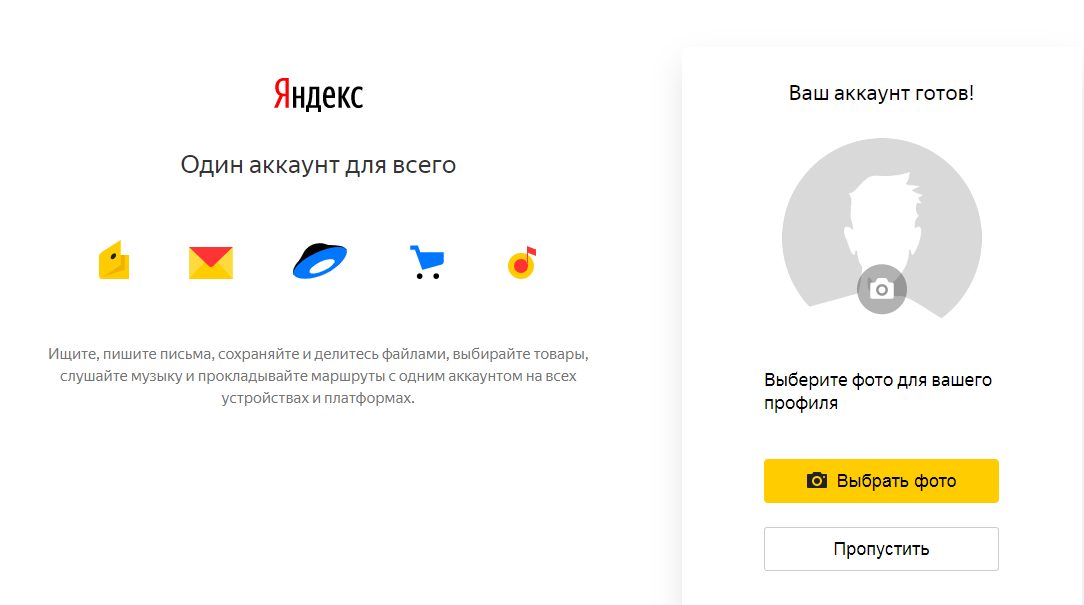 2.  После успешной регистрации в верхнем правом углу 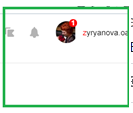 появиться Ваша  учетная запись3. Работа с «Облачным хранилищем данных»:4. Работа с созданной папкой дисциплины:5. Настройки доступ к папке дисциплины для работы студентам.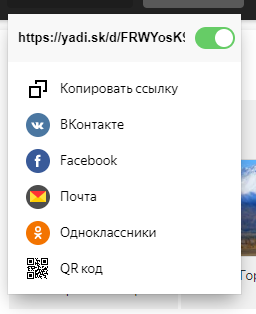 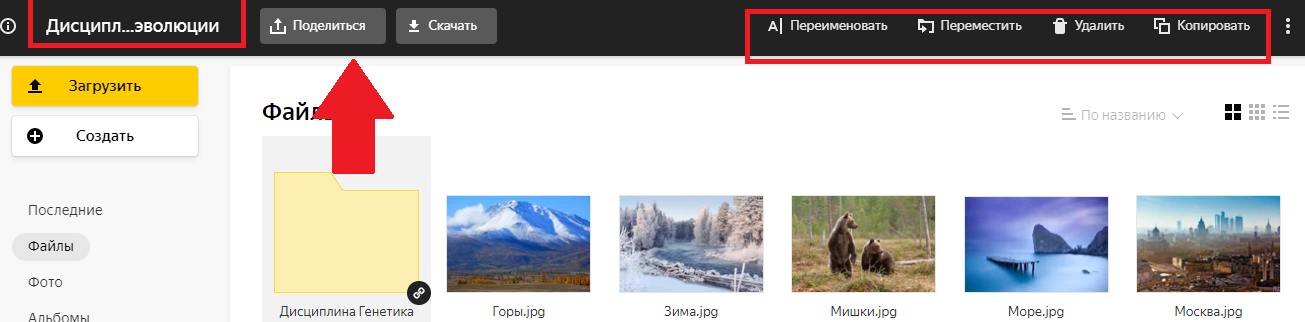 Как работать в «Облачных хранилищах данных» Google Диска?1. Необходимо зарегистрироваться для этого:откройте браузер Googleнажмите на кнопку «Регистрация» (Войти) (у кого есть почта на gmail.com регистрироваться не нужно)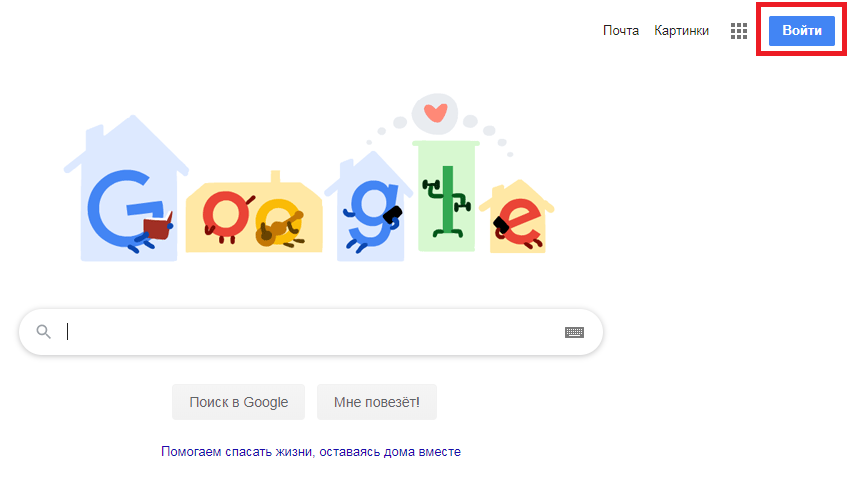 следуйте инструкции и заполните все пункты регистрационного поля2. После успешной регистрации в верхнем правом углу появиться Ваша  учетная запись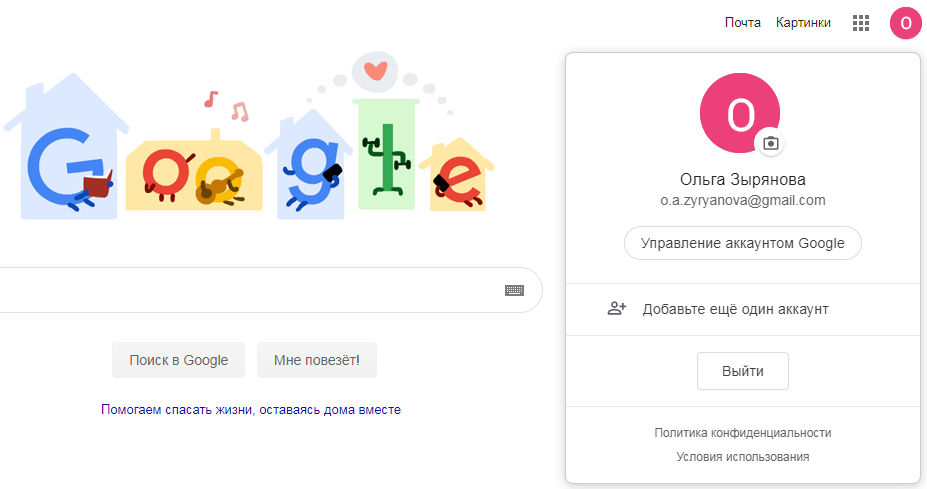 3. Работа с «Облачным хранилищем данных»:перед Вами  появится «рабочий стол» облачного хранилища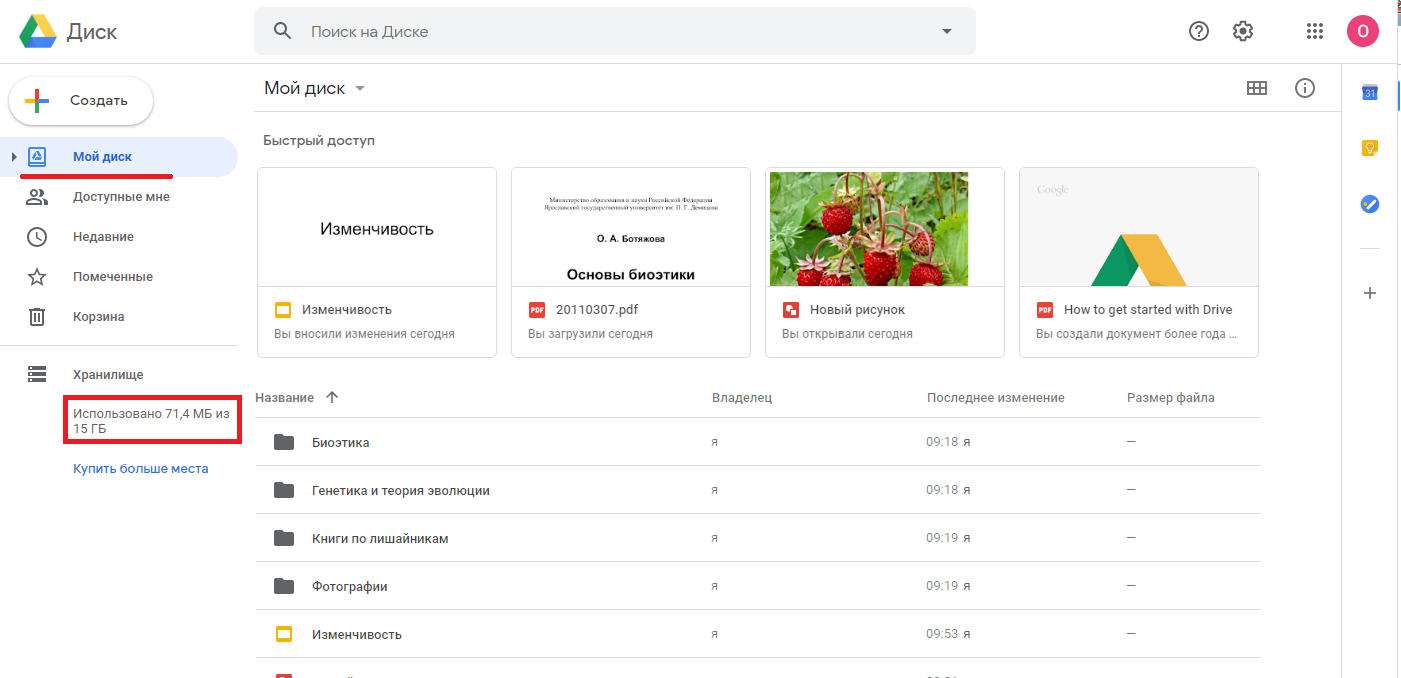 Также как и на Яндекс диске здесь можно создавать папки для работы с документами, фотографиями и небольшими видео. Особенностью Google Диска является надицие дополнительных функций по созданию таблиц, презентаций, форм, рисунков и т.д. И работать с этими документами можно в облачном хранилище, не перебрасывая на рабочий стол компьютера и обратно.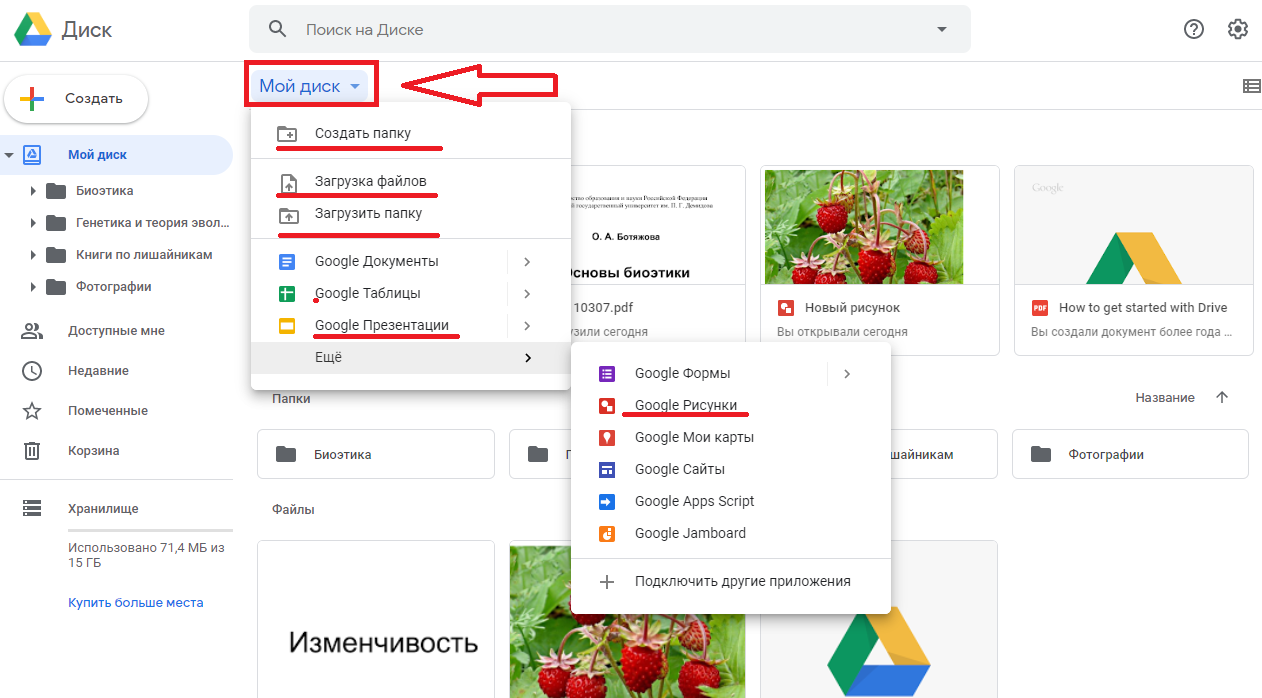 заходите в созданную папку загружаете документы (правая кнопка мыши, в появившемся окне функция «Загрузить файлы»)выберите место, с которого загрузите необходимые файлы и сами документы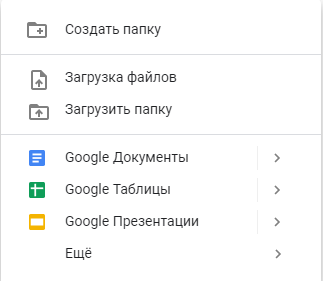 5. Настройки доступ к папке дисциплины для работы студентам.Доступ можно:выдать до загрузки документовпосле загрузки документоввсем студентам группыиндивидуально каждому студенту группы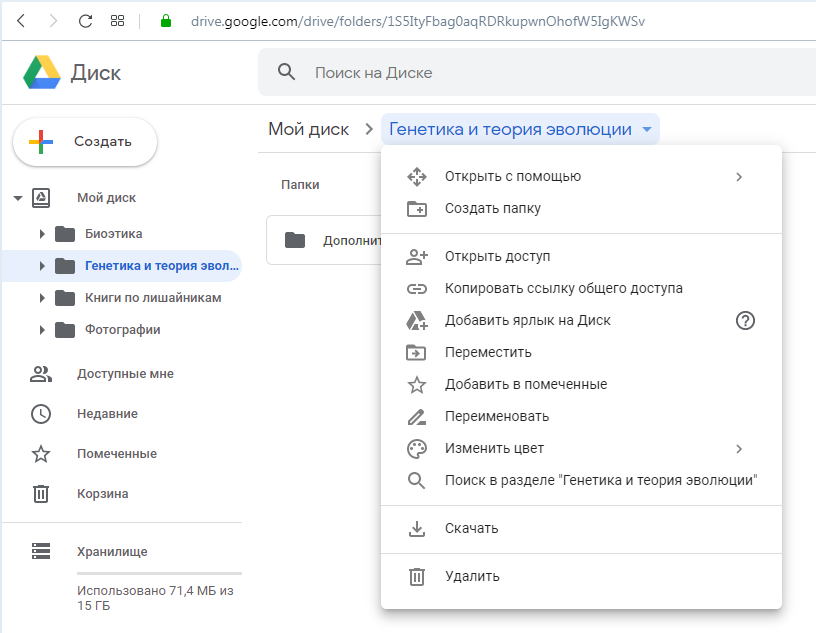 в правом углу папки дисциплины нажать на ▼ в появившемся окне выбрать «Открыть доступ» или «Копировать ссылку общего доступа»ввести  эл. адрес студента и нажать на кнопку «Пригласить» или скопировать ссылку и сбросить ее студентам.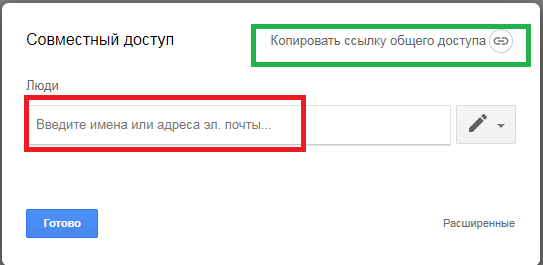 Через эту ссылку студенты заходят в папку (только эту!!!!) и начинают работать с документами. Причем они видят все документы, которые будут там размещены. Не только Ваши, но и одногруппников и могут их копировать и редактировать.Если Вы не хотите, чтобы студенты видели работы одногруппников, то внутри папки дисциплины можно создать им именные папки, в которые они будут загружать свои 6. Работа с документами:в папке дисциплины можно: перемещать, переименовывать документы, скачивать, удалять и т.д.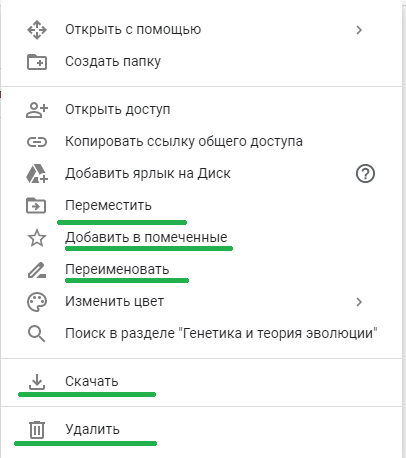 студентам можно выдавать комплексные заданияДля этого нужно:создать документ Microsoft Office Excel или Microsoft Office Power Pointдать задание совместно заполнить таблицу или разработать проект-презентациюоткрыть доступ к документууказать критерии отчета и сроки выполненияКаждый студент группы может зайти и внести свой вклад в задание. Причем в личном письме (можно на образовательном портале) он пишет, что именно сделал.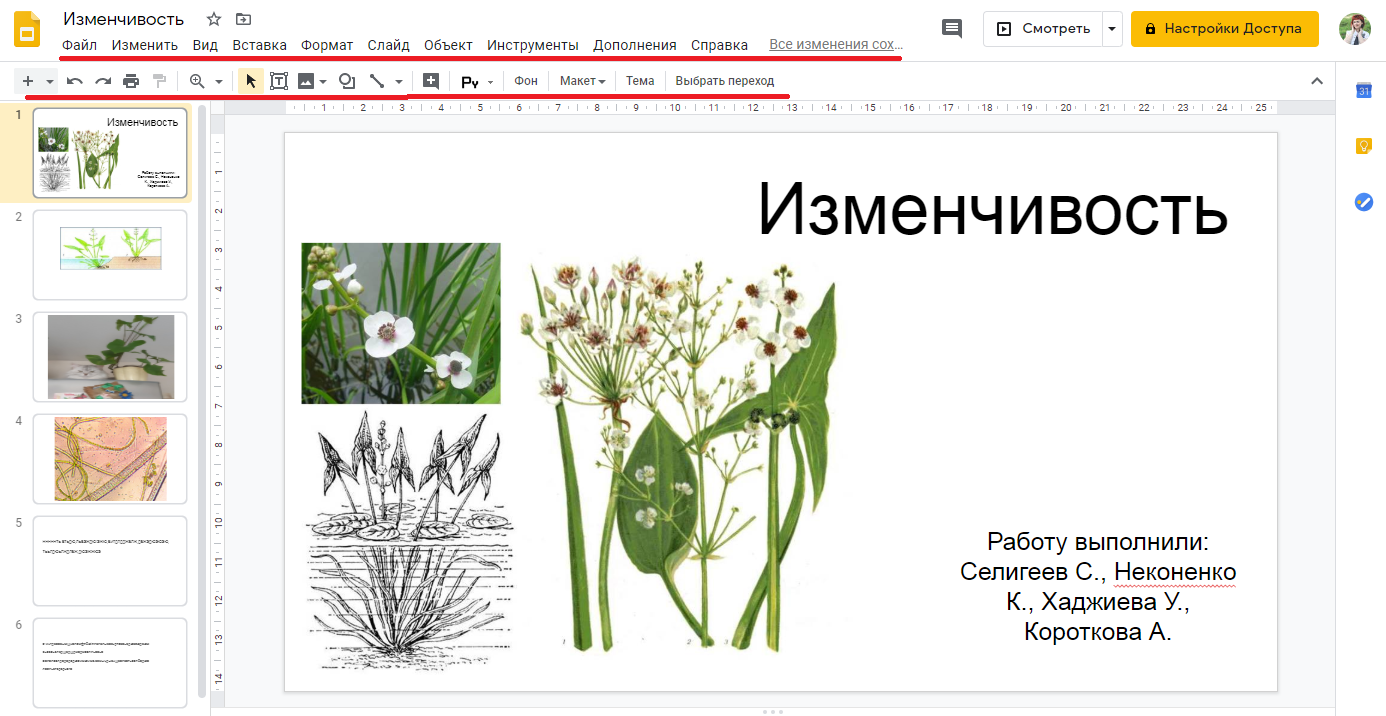 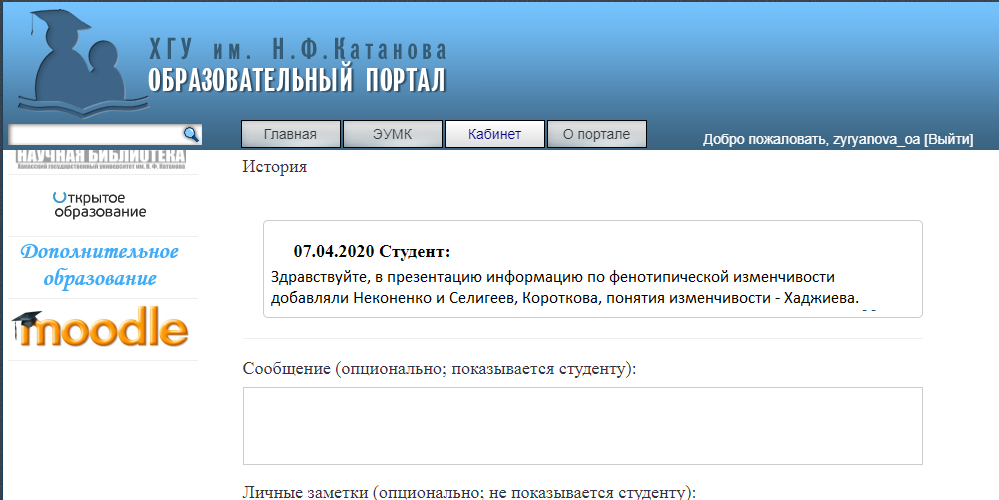 откройте браузер Яндекснажмите на кнопку «Регистрация» (у кого есть почта на Яндексе делать этого не нужно)следуйте инструкции и заполните все пункты регистрационного поляследуйте инструкции и заполните все пункты регистрационного полянажимаете на свой ящик, и выплывает строка, предоставляющая разные функции. нажимаете на функцию «Мой диск»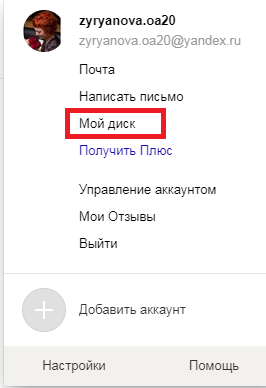 перед Вами появляется окно приветствияв левом правом углу есть кнопка «Загрузить» и «Создать»нажимая на кнопку «Загрузить» Вы добавляете документы в хранилище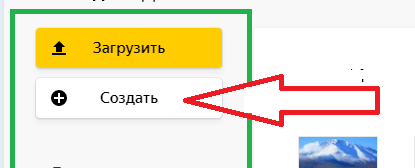 нажимая на кнопку «Создать» Вы формируете папку по дисциплине, куда добавите документы, фотографии или краткие видео; в появившемся окне указываете «Название папки» и                  сохраняете.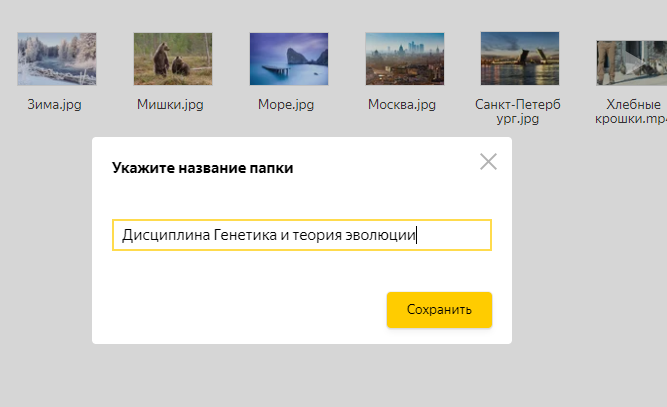 нажимая на кнопку «Создать» Вы формируете папку по дисциплине, куда добавите документы, фотографии или краткие видео; в появившемся окне указываете «Название папки» и                  сохраняете.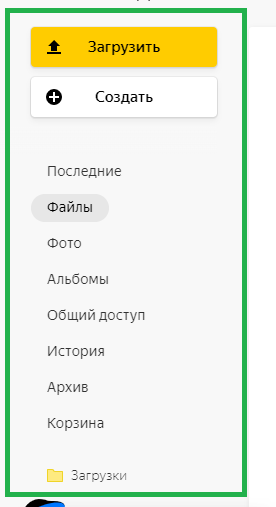 заходите в созданную папкузагружаете документы (правая кнопка мыши, в появившемся окне функция «Загрузить файлы»)выберите место, с которого загрузите необходимые файлы и сами документы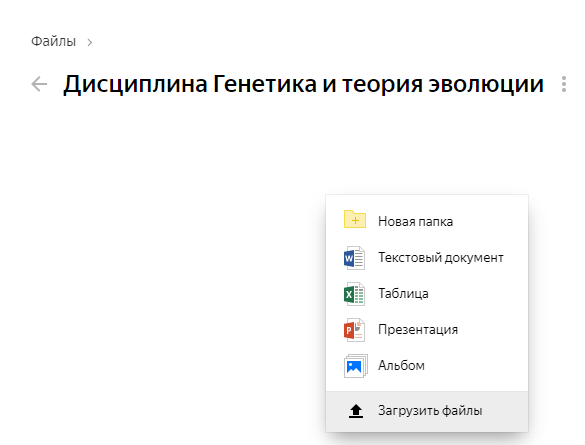 Доступ можно:выдать до загрузки документовпосле загрузки документоввсем студентам группыиндивидуально каждому студенту группыв правом углу папки дисциплины нажать на функцию «Настроить» доступ в появившемся окне нажать «Полный доступ»  ввести  эл. адрес студента и нажать на кнопку «Пригласить»можно нажать на кнопку «Поделиться» и в появившемся окне выбрать соц. сеть, почту или ссылку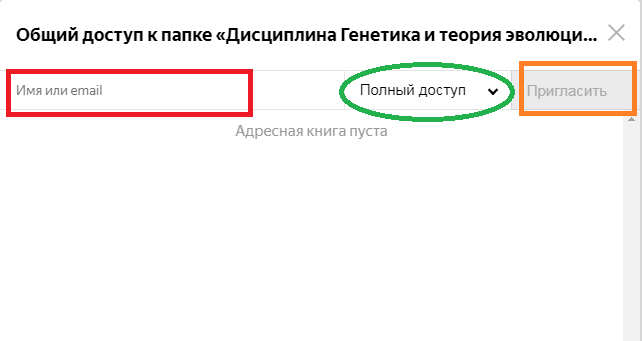 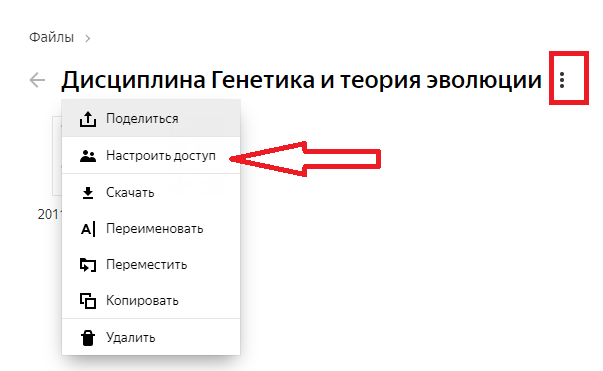 нажимаете на квадратик в правом верхнем углу и на значок «Диск» в левом углу есть кнопка  «Создать», с помощью которой формируете папки по дисциплине, для размещения документов, фотографий, кратких видео и тд в появившемся окне выбираете необходимую функцию, например, «Папка» в левом углу есть кнопка  «Создать», с помощью которой формируете папки по дисциплине, для размещения документов, фотографий, кратких видео и тд в появившемся окне выбираете необходимую функцию, например, «Папка» 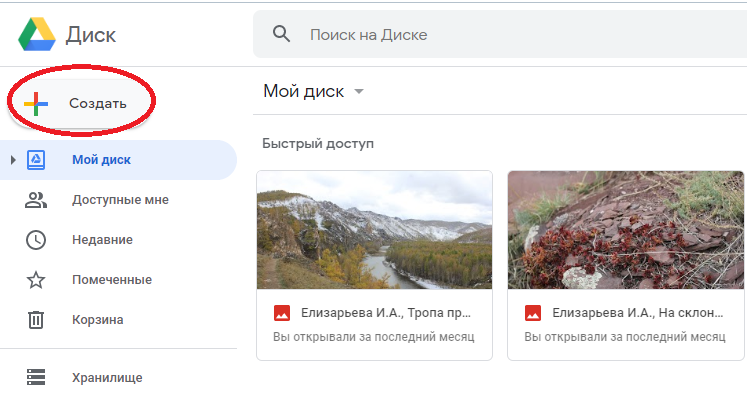 4. Работа с созданной папкой дисциплины:в появившемся окне указываете «Название папки» и  сохраняете.4. Работа с созданной папкой дисциплины:в появившемся окне указываете «Название папки» и  сохраняете.документы и их будите видеть Вы и этот студент.И дать отдельно доступ к лекциям и т.д.